Crofton Art Show 2024  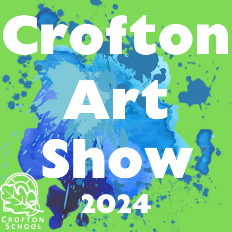 At: Crofton School, Marks Road, Stubbington, PO14 2ATDate: Sunday 30th June 2024 11am-4pm Preview Evening:  Saturday 29th June 7pm-9pmThe Crofton Art Show 2024 is an open art exhibition and craft market, presented by the Crofton Partnership, in support of Crofton School educational projects. We are inviting submissions from local artists and craftspeople.  The Exhibition will present framed ‘Wall-Art’ including paintings, prints and photographs, plus greetings cards and portfolio pieces. The Craft Market will welcome a wide range of items for sale, including sculpture, jewelery, ceramics and other presentations.  Art ExhibitionWe welcome up to 4 framed submissions from local artists of any subject or media (oil, watercolour, acrylics, pencil, pastel, photography and more.), to be hung in the exhibition hall.The minimum sale prices for exhibition entries are £50.00 for each painting, and £25 for each miniature or photograph.  A sales commission of 20% will be charged on all items sold - please include this in the price of your art.  There is a non-refundable admin fee of £5.00 per artist as well as a charge of £3.00 per piece submitted. Whilst this is an open exhibition, all exhibits chosen for display are subject to the organisers’ discretion. Artists may also submit up to 5 portfolio pieces for a non-refundable fee of £1 each and up to 10 greetings cards for a single fee of £2. Commission will also be taken on sales of these at 20%. Delivery of artworks will take place in the evening of Friday 28th June (6 – 8pm) and Saturday 29th June between 10 am and 2 pm. Exhibition items will be sold through our sales desk. Collection of unsold works will be on Sunday 30th June, 4pm to 6pm. Craft MarketCraftspeople will be allocated space (about 2m x 2m) to present their items at the Art and Craft Market but must provide their own tables. The fees are £40 for the Saturday evening Preview and Sunday Exhibition, plus an additional £2 if electric power is required. Please complete a separate application for the Craft Market. Preview Evening EventTickets to the preview evening are available to purchase with your application at a cost of £5 each and include wine, nibbles and entertainment.  Entrance on the night will be charged £7 at the door.Please carefully read the full terms and conditions of entry to the show. Should you have any queries regarding these terms and conditions please email: croftonartfest@gmail.com                        (V2.0)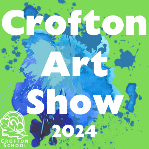 Crofton Art Show - Exhibition Terms and ConditionsThe exhibition is open to all.There will be three main categories: standard originals, miniature originals and photography. Photocopies, prints, etchings and laser copies of work are not acceptable. All exhibits must be owned by the artist and be their own work. Artwork cannot be entered by a third party or agent.Artists may enter a maximum of FOUR hanging exhibits. A fee of £3 is payable for each. There is a maximum height and width restriction of 112cm (outside edge of frame) for standard pictures. Miniatures should be no bigger than 15cm in height or width. Please be aware that space is limited, so artists submitting the maximum number of larger pieces may be unable to have all of them hung (fees will be refunded where work cannot be hung due to space).All exhibits should be clean and ready to exhibit.All pictures, including box canvases, must be suitably framed with a cord ready for hanging (wire is not acceptable). Cord should not be visible above the top of the picture or be too tight and should be attached with ‘D’ rings. Clip frames or frames with unprotected glass edges are not acceptable, and mirror plates for hanging are also not allowed. Purpose-made unframed box canvases are acceptable, but regular depth canvasses without frames are not. Box canvases must be at least 35 mm depth and should not have staples or tacks down the sides. If you have any doubts about your entry or intend to submit non-traditional media, please check with the organisers first. Each piece must be clearly labeled on the back, with the artist’s name, the work’s title and price. Work that is not properly secure or without hangers and/or cord, or in any way infringes the above will not be hung.There will be a minimum price of £50 for standard originals, £25 for miniatures and photographs.In addition to the framed exhibits, up to 5 portfolio pieces may be submitted, with a fee of £1 each and up to 10 greetings cards may be submitted for a single fee of £2. These must be sealed in presentation packets/plastic sleeves and prepared for sale. No minimum price applies to these.Sale prices should be to the nearest pound. Sales and Copyright Commission of 20% will be deducted from the sale price of all work, including greetings cards and portfolio pieces/mounted prints and should be included and allowed for in the sale price. All works must be clearly labelled on the reverse with the artist's name, work title & price.All submissions are subject to the organisers’ discretion.Works entered but not delivered will not have the fees refunded. Copyright: Copyright of all work remains the property of the artist. The artist is held responsible for the originality of their own work. NB: you may work from photographs provided you have sole permission to do so in writing or are the copyright owner. You may not include work copied from published photographs. Source material must be made available upon request. Non-compliance may result in work not being accepted or removed from the exhibition. Drop-off times: Friday 28th June. 6pm-8pm or Saturday 29th June 10am-2pmCollection times for unsold paintings: 4pm-6pm Sunday 30th June.Crofton Art Show - Exhibition Entry FormPLEASE WRITE CLEARLY IN BLOCK CAPITALS Name …………………………………………………………………………………………….…………………(NB: The name stated above will be used for catalogue entry and any cheques payable.) Address (including Postcode) ………………………………..………………………………………... .……………………………………………………………………………………….………………….………………………………………………………..………………………………………….…………………………………Phone Numbers	…………...…………………………………………………………………………Email address 	              ……………………………………….……………….………………………...…Website                          ……………………………………………………………………………………..Details of Works: (minimum price £50 per artwork, £25 for miniatures and photography)Item 1. Please tick:   Painting ꪛ    Miniature (15 x 15 cm or smaller) ꪛ     Photography ꪛ Title : ……………………………….…………………..         Medium : …………..……………………... Size (H x W) in cm :  ………………………...…..         Price :      ……………………………………. Item 2. Please tick:   Painting ꪛ    Miniature  ꪛ     Photography ꪛ Title : ……………………………….…………………..         Medium : …………..……………………... Size (H x W) in cm :  ………………………...…..         Price :     ……………………………………. Item 3. Please tick:   Painting ꪛ    Miniature  ꪛ     Photography ꪛ Title : ……………………………….…………………..         Medium : ……………..…………………... Size (H x W) in cm :  ………………………...…..         Price :      ……………………………………. Item 4. Please tick:   Painting ꪛ    Miniature  ꪛ     Photography ꪛ Title : ……………………………….…………………..         Medium : …………..……………………... Size (H x W) in cm :  ………………………...…..         Price :      ……………………………………. Portfolio Pieces / Unframed prints, please indicate number (up to 5)         …..…. Cards, please indicate number (up to 10)                                 		              ……..Do you agree for us to use your images to publicise the event?     Yes    ꪛ    No    ꪛ Declaration: I have read the terms and conditions of the exhibition and the rules on copyright. I agree to abide by them. I enclose my administration fee and exhibition entry fees. SIGNED……………………………………………………………                           DATE………..………… Please remember to complete the payment checklist and include with this form and your payment.NB, This form is used to complete the catalogue entries…keep a copy! Crofton Art Show - Craft Market At: Crofton School, Marks Road, Stubbington, PO14 2ATDate: Sunday 30th June 2024 11am-4pm Preview Evening:  Saturday 29th June 7pm-9pmCraft Market Terms and ConditionsThe Craft Market is open to all.Craftspeople will be allocated a pitch at the Crofton Art Fest approximately 2m by 2m, for a fee of:  £40 for the Saturday Preview Evening Preview and Sunday. Multiple pitches may be booked, if requiredAll pitches must be kept tidy.Craftspeople must provide their own tables, and these must be covered by a floor length tablecloth.  Chairs will be provided at the venue.The premises will be locked and secured overnight, but goods and money are left at your own risk.Mains electricity can be provided.Craftspeople will manage their own sales and be responsible for their own cash and payment processes. _____________________________________________________________________________ Crofton Art Show - Craft Market Entry FormPLEASE WRITE CLEARLY IN BLOCK CAPITALS Name ……………………………………………………………………………………………………..……….Address (including Postcode) ……………………………………………………………….………... .……………………………………………………………………………………………….…………….……………………………………………………..……………………………………………………………….……………Phone Numbers :	   …………...……………………………………………………………………...Email address :	   …………………………………………………………………...……….………Website                            ……………………………………………………..……………………………..No. of Pitches required  (2m x 2m) :  1  ꪛ     2  ꪛ     3  ꪛFor which days ?:    Saturday and Sunday  ꪛ    Just Sunday  ꪛElectrical Socket :    Yes  ꪛ    No  ꪛType of Craftwork :   ………………………………………………………………………………….………What Items will you be selling ?………………………………………………………………………..…………………………………………………………………………………………………………………..……...What is the price range of your sales items ? ………………………………..………………….Do you have any specific requirements / assistance ?  …………..………………………………………………………………………………………………………………………………………………………Declaration: I have read the terms and conditions of the craft market and agree to abide by them. SIGNED………………………………………………………………                        DATE………..………… Please remember to complete the payment checklist and include with this form and your payment.Crofton Art Show - Payment ChecklistName…………………………………………………………………...……………..…………………..Please indicate if you are applying for:  The Art Exhibition ꪛ   and/or The Craft Market  ꪛ(NB - please ensure you have completed the associated entry forms)Exhibition FeesFramed Artwork  (£3 each): Item 1 								£  ………..Item 2 								£  ……….. Item 3 								£  ……….. Item 4 								£  ……….. Portfolio works (up to 5) £1 each				£  ………..Greetings cards (up to 10) £2 total				£  ……….. Admin fee per Artist (one-off fee) 				£   5.00 Exhibition Sub Total 								£  ………..Craft Market FeesNo of Craft Market Pitches:					#  ………..Fee for Saturday and Sunday (£40 per pitch)		£  ………..Electricity socket (£2)						£  ………..Craft Market Sub Total							£ ………..Preview Evening Tickets  How many would you like to purchase at a cost of £5 per ticket?0   ꪛ  1   ꪛ   2   ꪛ   3   ꪛ  4   ꪛ							£ ………..What email address would you like the tickets sent to?………………………………………………………………Payment Total    								£ ………..Payment by cheque ꪛ (please tick)    Payment by bank transfer ꪛ (please tick)Cheques must be payable to ‘Crofton Partnership’.Electronic Bank transfers can be made to this account:Crofton Partnership - Sort Code 30 97 77 - A/C 23286468(For the Payment Reference, please use your name as written above.)CRAFT MARKET and ART EXHIBITION applications and payment are required by 31st May 2024Post To: Crofton Partnership, ℅ Crofton School, Marks Rd, Fareham, Hants, PO14 2AT.Or email to: croftonartfest@gmail.com